SUR RENDEZ- VOUS UNIQUEMENTPour la prise de  rendez-vous:
Contactez le service "ISTF de l’Udaf 71 / Mme MARGUERITAT
au  03 85 32 28 80     ou         istf@udaf71.frUDAF71- 35 ter rue de l’Héritan - 71010 MACON cedex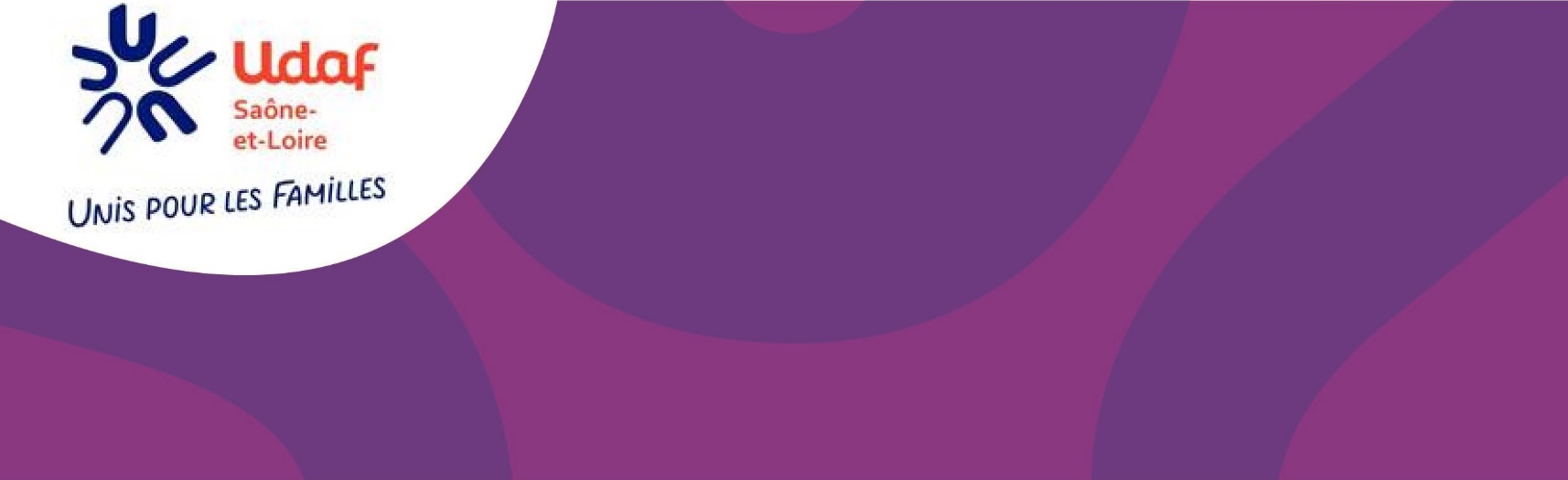 LIEUXDATELIEUXDATEAUTUNCentre social St Jean22 rue Naudin13h30 - 16h001er lundi par moisSUR RENDEZ-VOUSNOUS CONSULTERGUEUGNONRelais Emploi47 Rue de la convention9h00 – 12h001er lundi par moisSUR RENDEZ-VOUSNOUS CONSULTERCHALON/SAONEUdaf 7113  rue Maugey1er Jeudi du moisSUR RENDEZ-VOUSNOUS CONSULTERLE CREUSOTUdaf 7115 bd  SCHNEIDER1er Jeudi du moisSUR RENDEZ-VOUSNOUS CONSULTERCHALON/SAONEMaison de Justice et du Droit5 place de l’Obélisque03.85.90.87.8013h30 – 16h301 Jeudi par mois sur Rendez vousauprès de la MJDLOUHANSMairie1 rue des Bordes9h30 – 12h002ème Mercredi du moisSUR RENDEZ-VOUSNOUS CONSULTERCHAROLLESUdaf 713 Esplanade ProvinsSUR RENDEZ-VOUSNOUS CONSULTERMACONUdaf 7135 ter rue de L’HéritanSUR RENDEZ-VOUSNOUS CONSULTERCHAUFFAILLESPimmsPlace de la Gare13h30 - 16h002ème Mardi du moisSUR RENDEZ-VOUSNOUS CONSULTERTOURNUSEspace Chanay1 rue Chanay9h00 – 12h003ème Jeudi du moisSUR RENDEZ-VOUSNOUS CONSULTERAUTRES LIEUX POSSIBLES  NOUS CONSULTER ( Paray le Monial/ Matour / Semur en Brionnais…)AUTRES LIEUX POSSIBLES  NOUS CONSULTER ( Paray le Monial/ Matour / Semur en Brionnais…)AUTRES LIEUX POSSIBLES  NOUS CONSULTER ( Paray le Monial/ Matour / Semur en Brionnais…)AUTRES LIEUX POSSIBLES  NOUS CONSULTER ( Paray le Monial/ Matour / Semur en Brionnais…)